COMUNICADOESCOLHA DE UMA CHAPA PARA REPRESENTAÇÃO DO CCHSA NO CONSEPEEDITAL 02/2024 – CCHSAA Comissão Eleitoral comunica que a Consulta Eleitoral para Escolha dos Representantes do CCHSA no CONSEPE, prevista para hoje, dia 12/04/2024, foi adiada para o dia 15/04/2024 (segunda-feira) por problemas técnicos no Sigeleições.Bananeiras, 12 de abril de 2024.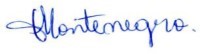 Fabrícia Sousa MontenegroPresidente da Comissão Eleitoral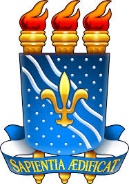 UNIVERSIDADE FEDERAL DA PARAÍBACENTRO DE CIÊNCIAS HUMANAS, SOCIAIS E AGRÁRIASDIREÇÃO DE CENTRO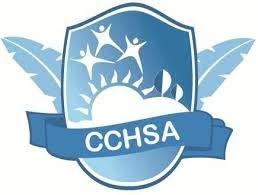 CHAPA HOMOLOGADA PARA REPRESENTANTES DO CCHSA NO CONSEPECHAPA HOMOLOGADA PARA REPRESENTANTES DO CCHSA NO CONSEPECHAPA HOMOLOGADA PARA REPRESENTANTES DO CCHSA NO CONSEPEProf. Cláudio Germano dos Santos OliveiraSIAPE 2332374TITULARProf. Gustavo Correia XavierSIAPE 1247717SUPLENTE